                «И кухня учит считать»Числовые представления в дошкольном возрасте формируются исключительно наглядным путем. Число входит в жизнь ребенка в неразрывном единении с предметами, окружающими его. Сама жизнь дома выдвигает массу возможностей для обогащения детей числовыми представлениями. Возьмем, например, кухню. Оперируя с предметами кухонной обстановки продуктами, сопоставляя и сравнивая их, ребенок углубляет соответствующие представления, к которым подводит жизнь кухни. Так:Больше – меньше. Стол – табуретка, тыква – огурец, самовар –чайник и т.п.Выше – ниже. Стена – дверь, банка – стакан, стол – табуретка и т.п.Шире – уже. Столы, скамейки, ножи и другие предметы разной ширины.Длиннее – короче. Сравнение однородных и разнородных предметов по длине.Глубже – мельче. Ведро – кружка, миска – тарелка, чашка – блюдце и т.п.Тяжелее – легче. Стол – стул, блюдо – тарелка, арбуз – яблоко и т.п.Толще – тоньше. Ведро – стакан, макароны – вермишель и т.п.Крупнее – мельче. Горох крупный и мелкий, брюква – картофель, перловая крупа – пшенная крупа…Побуждайте детей сравнивать группы предметов по количеству. Яблок – 6, груш -5, яблок больше, чем груш на 1.Сравнение чашек и ложек: больше, меньше,поровну.Вводите в активный словарь слова: «было», «взяли», «осталось», «стало», «всего», «вместо», «столько же», «поровну», «одинаково». 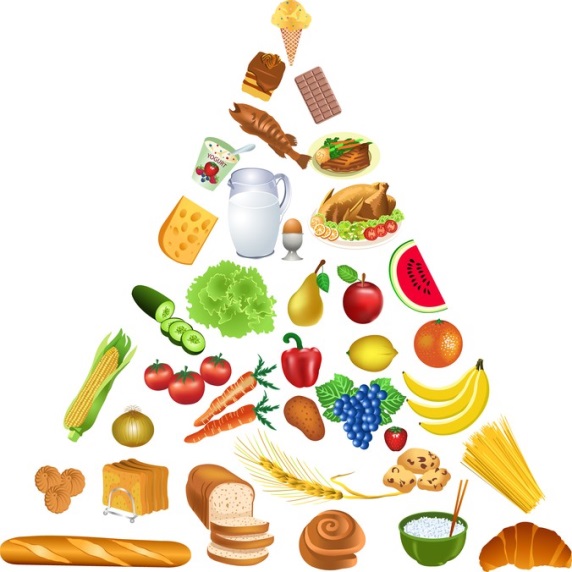 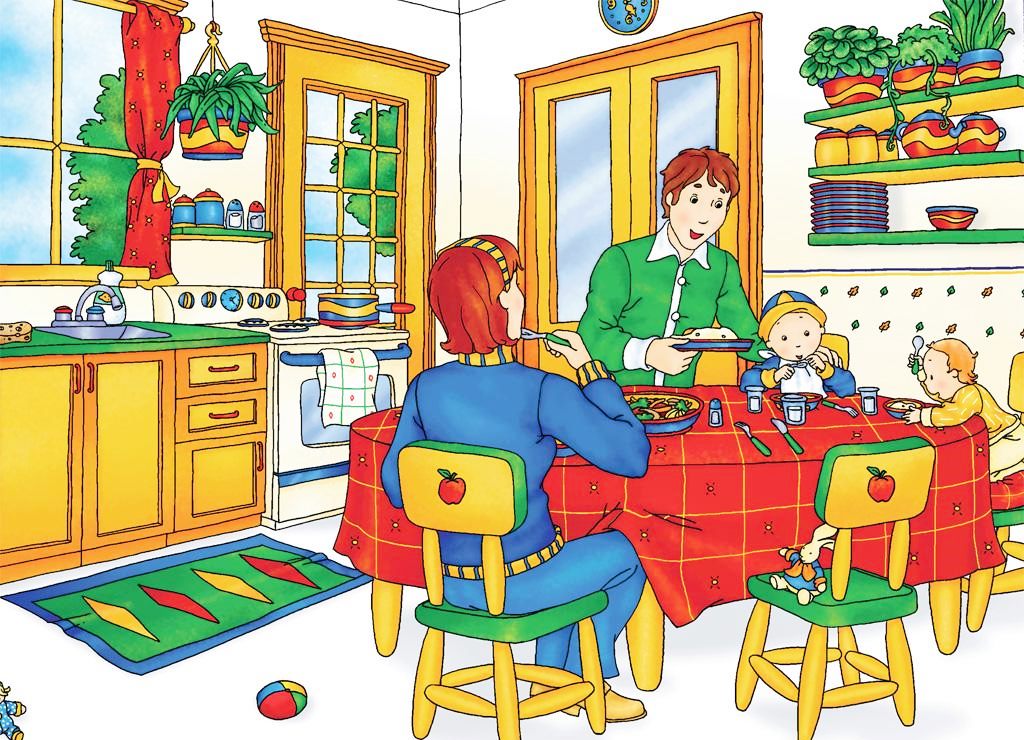 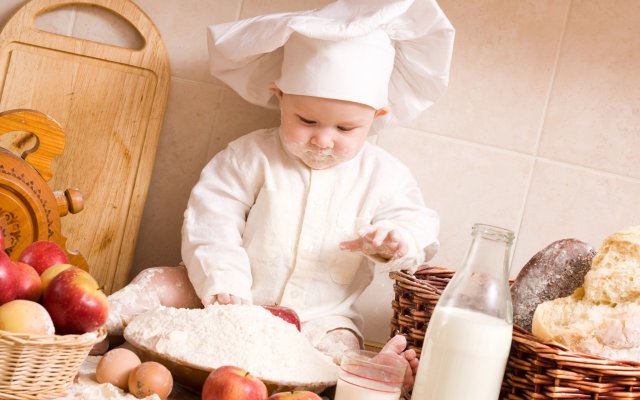 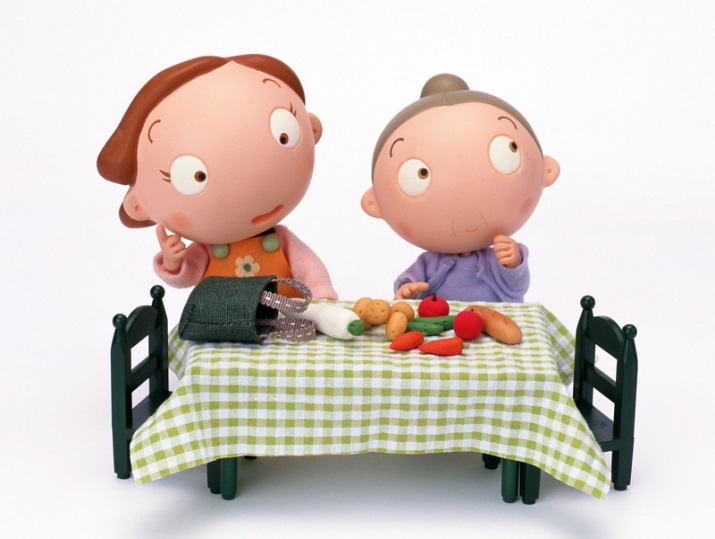 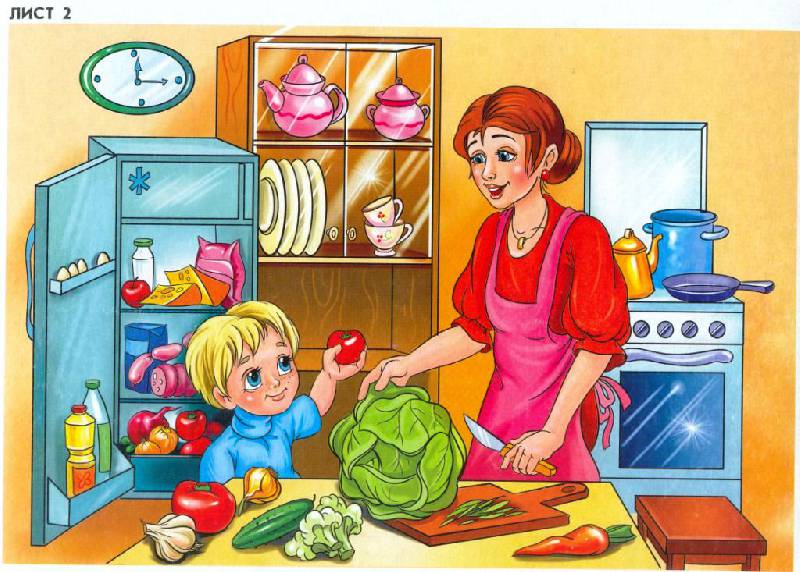 